OŚWIADCZENIE RODZICA, PRAWNEGO OPIEKUNA 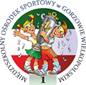 UCZESTNIKA KOLONII W ŁUKĘCINIE Oświadczam, że         ……………………………………………………………………………………… (imię i nazwisko dziecka) jest zdrowy/a w dniu wyjazdu i nie ma żadnych infekcji oraz objawów chorobowych,  nie zamieszkiwał/a z osobą przebywającą na kwarantannie lub izolacji domowej i nie miał/a kontaktu z osobą podejrzaną o zakażenie w okresie 10 dni przed dniem wyjazdu na kolonię,  jest świadomy/a do stosowania się do wytycznych i regulaminów uczestnictwa związanych z zachowaniem dystansu społecznego (co najmniej 2 m) oraz przestrzeganiem wzmożonych zasad higieny.  Udostępniam organizatorowi i kierownikowi wypoczynku numer telefonu lub inny kontakt umożliwiający szybką komunikację: …………………………………………………………………………………………Wyrażam zgodę na pomiar temperatury uczestnika kolonii termometrem bezdotykowym. Zobowiązuję się do niezwłocznego - do 12 godzin - odbioru dziecka z kolonii 
w przypadku, gdy u pojawią się u niego niepokojące objawy choroby (podwyższona temperatura, kaszel, katar, duszności).  Oświadczam, że osoby odprowadzające uczestnika na zbiórkę wyjazdową są zdrowe, bez żadnych objawów infekcji lub choroby zakaźnej, nie zamieszkiwały z osobą przebywającą na kwarantannie lub izolacji w warunkach domowych w okresie ostatnich 10 dni przed rozpoczęciem kolonii.  Oświadczam, że zapoznałem się z Regulaminami KOLONII W ŁUKĘCINIE 2021 COVID-19 oraz z Procedurą postępowania w przypadku podejrzenia zakażenia koronawirusem i akceptuję ich treść.              …………………………………………………………………………………                                                              (Imię i nazwisko rodzica, opiekuna prawnego uczestnika obozu) …………………………………………………………………………………..                                                              (Czytelny podpis rodzica, opiekuna prawnego uczestnika obozu)              Data: ………………………………………………………..                                                                    (dzień wyjazdu na obóz) 